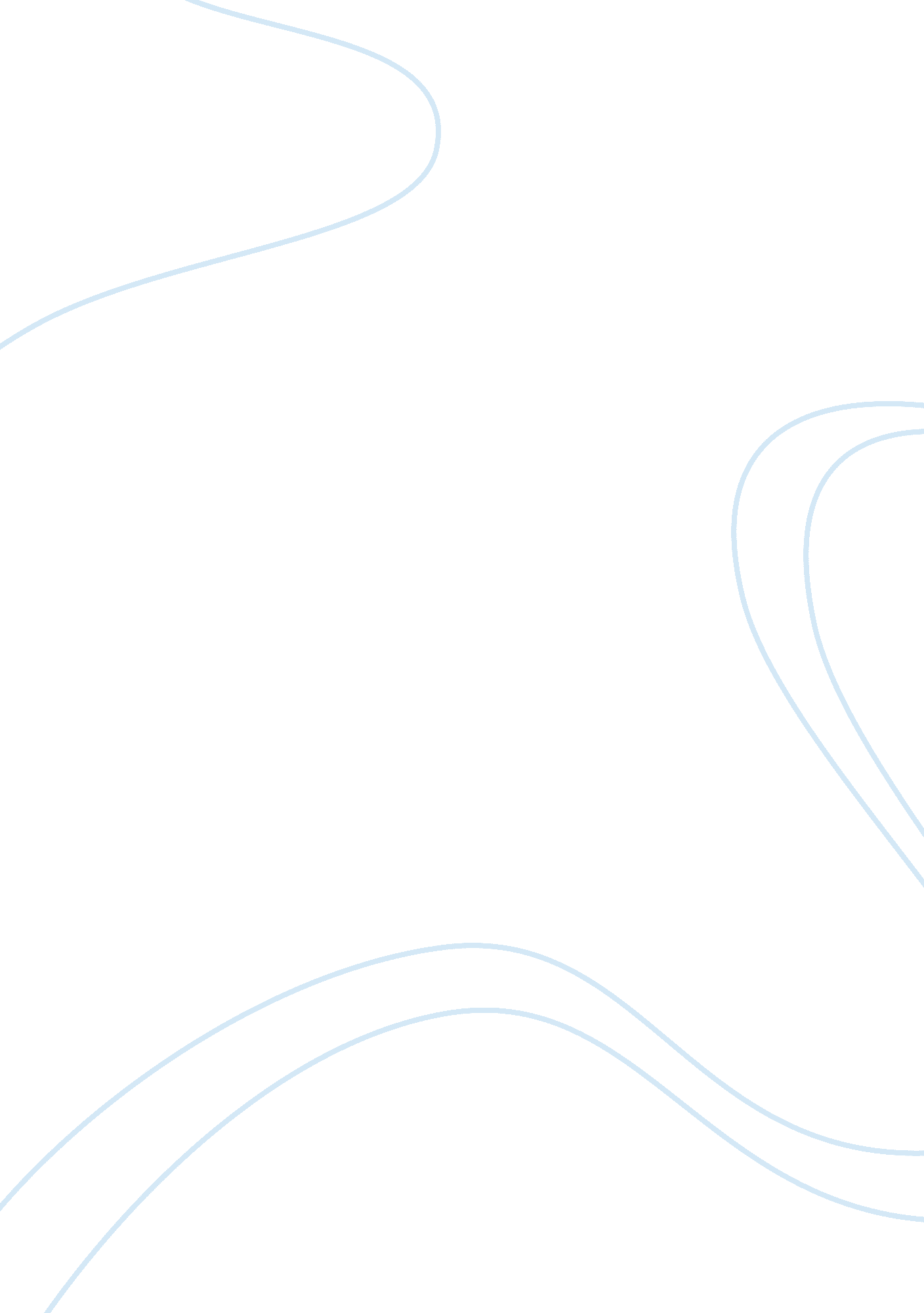 Annotated bibliography on the stonewall riots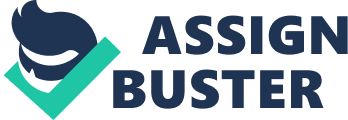 Wills, Matthew. “ Why Stonewall?” Jstor Daily , 25 June 2017, daily. jstor. org/why-stonewall/. The source that i have choosen provides information on the topic that i have choosen describes and tells what the Stonewall Riot was and how it began, as well as the affect that it had on the gay community. The Stonewall Riot was the police and a gay bar. The main points of the article was disscussing what the cause of the Riot was and the signficanace of it . The article about how the gay communtiy was viewed at the time and why the riot was so importnat at the time and why the Black Cat raid of 1967 and the New Year’s Ball Raid in San Francisco of 1965 wasn’t important. Something that was interesting was how they were inspired by movements such as  Civil Rights, Black Power, Women’s rights, and anti-war movements. Something else that was interesting was how the movment was  viewed as an achievement of gay liberation, The source that I chose is legitimate because the information provided by the source is current and  It is also credible because the website is a digital library so gets its information from academic journals and they use primary sources and primary sources are credible sources because they are first hand evidence. The source that i chose doesn't show bias in their information. This is a good source to use for my essay because it doesn’t tell what happened at the Stonewall Riot from one point of view because the source  is neutral. The source provides information about the effect that the riot had. And the article also shows the resources that they used and the citations from those resources. I decided to use this source over the others because it was more reliable and had more information on the topic that I have chosen and it showed no bias. Mattson, Greggor. “ The Stonewall Riots Didn’t Start the Gay Rights Movement.” Jstor Daily , 12 June 2019, daily. jstor. org/the-stonewall-riots-didn't-start-the-gay-rights-movement/. The source that i have chosen is about why the Stonewall Riot didnt Inspire the Gay Rights movement. The article goes on to explain how their rellions with the lgbt  happening in other palces before and after the stonewall riot  and in other countries also goes on to explain why the stonewall riot was different or gained more recongicion than the other rebellions and how the LGBT movmement was not started by a single riot, the article talks other police and gay bar raids and how they didn’t get as recigion as the Stonewall Riot because they were forgotten about or didnn’t motivate other activst people in other cities. The main points of the article is expalining that the Stonewall Riot did not start the Gay Movement and there were other riots before this. But they didn't gain as much recognition. This is a good source for my essay because it shows the effect that the riot had in to what extent did it change the gay community. The thing that I found interesting was the riots that I had not heard of like the Black Cat Bar Riot that seemed interesting to me. The source that I chose is legitimate because the information provided by the source is current. It is also credible because the website is a digital library so gets its information from academic journals and they use primary sources. Primary sources are the most credible sources because they are first hand evidence, like an interview or an experience . The source that I chose doesn't show bias in its information. This is a good source to use for my essay because the author doesn't pick sides when discussing this topic. It is completely neutral. The source provides information about the effect that the riot had. And the article also shows the resources that they used and the citations from those resources. The author also backs up every detail that is given. I decided to use this source over the others because it was more reliable and had more information on the topic that I have chosen and it showed no form of bias. Human Rights Campaign. “ LGBT History Month: The 1950s and the Roots of LGBT Politics.” Human Rights Campaign , 10 Oct. 2014, www. hrc. org/blog/lgbt-history-month-the-1950s-and-the-roots-of-lgbt-politics . 50s, America was focus on containing the spread of communism the “ Lavender Scare” was when the government investigated and fired workers who were suspected of being gay or lesbian, claiming that they were “ security risks" because they threatened  national security. This source gives an idea and what was life like in the LGBT community this helps me with my essay because it shows with LGBT community was before the Stonewall riots . The main idea of the article is to talk about the history of the LGBT Rights movements and organizations Mattachine Society and the Daughters of Bilitis who fought for lesbian rights.  The thing that I found interesting was in the 50s, America was focus on containing the spread of communism the “ Lavender Scare” was when the government investigated and fired workers who were suspected of being gay or lesbian, claiming that they were “ security risks becaucse they were a threat to national security. 50s, America was focus on containing the spread of communism the “ Lavender Scare” was when the government investigated and fired workers who were suspected of being gay or lesbian, claiming that they were “ security risks" because they threatened  national security. The article that I chose is legitimate because it comes from a civil rights LGBT organization that wrote the article. The article was updated five years ago which is credible considering that it is discussing a topic that involves the 50s so the information from the article is not outdated and is still relevant. The article comes from a LGBT civil rights organization which is credible because the topic is based off of LGBT fighting for their rights which talks about how people in the community was treated in the 50s. This is a good source for my essay because it tells me what the LGBT community had to face before the Stonewall Riot and the difference it cause in the LGBT community. I chose this source because it is from a LGBT civil rights organization so it provides an effect then sources not from the same organization and more credibility because both my topic and the organization deals with LGBT. 